2016年度　本試験　化学基礎　第1問　－　問3必要があれば，原子量は次の値を使うこと。　H　1.0　　　　C　12　　　　O　16　　　　Cu　64　　　　Sn　119【問題】　図1は，典型元素の原子a～fの電子配置の模式図を示している。a～fに関する記述として誤りを含むものを，下の①～⑤のうちから一つ選べ。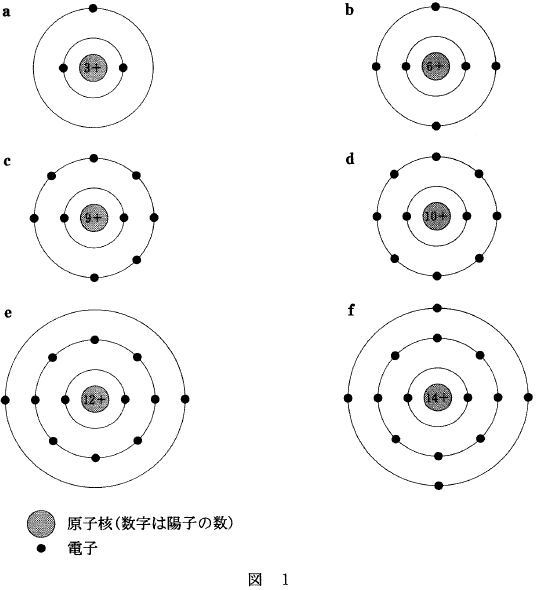 ①　aはアルカリ金属の原子である。②　bとfは同族元素の原子である。③　cはa～fの中で，最もイオン化エネルギーが大きい。④　eとfは第3周期の原子である。⑤　eは2価の陽イオンになりやすい。2016年度　本試験　化学基礎　第1問　－　問3【問題情報】【正解】③　cはa～fの中で，最もイオン化エネルギーが大きい。【解説】　このような問題の場合，a～fがどの元素なのかを確認すると考えやすくなります。　原子核の正電荷で原子番号がわかり，元素が決定されます。①　aはLiであり，アルカリ金属の原子です。②　bはC，fはSiであり，どちらも14族元素の原子です。③　イオン化エネルギーは，原子から電子1個を取り去って1価の陽イオンにするために必要な最小のエネルギーです。陽イオンになりにくいほど，イオン化エネルギーは大きくなります。cはFであり，確かに陽イオンになりにくい原子ですが，安定な電子配置をもつ希ガス元素のNeの方が大きなイオン化エネルギーをもちます。④　eはMg，fはSiであり，どちらも第3周期の原子です。⑤　eはMgであり，2価の陽イオンであるMg2＋になりやすい原子です。高校化学Net参考書　http://ko-ko-kagaku.net/単元典型元素配点4点計算問題×難易度普通記号abcdef陽子数369101214化学式LiCFNeMgSi